Curriculum VitaeSanaa M.S.Rasheed (PhD)(Horticulture, Protected cultivation)Personal Data                                        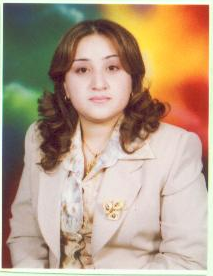 Surname: Rasheed                                         Forenames: Sanaa Mohammad Saleh Gender: FemaleMarital Status: Married, two son Date and Place of Birth: 8/6/1976, Dohuk, Kurdistan Region, Iraq Nationality: IraqiAcademic Status: Lecturer (Assist Prof.)Languages: Kurdish (mother tongue), English and Arabic (spoken and written)Address for Correspondence: Dept. of Horticulture, College of  Agriculture, The University of  Dohuk, Kurdistan Region, Iraq.E-mail: sanaa_76_2007@yahoo.com        sanaa.rasheed@uod.ac Mobile Phone: 00964 750 4864587Education and QualificationsA/Schooling1982-1988   Zereen Primary School, Dohuk 1989-1991   Kifah Intermediate School, Dohuk1992-1994   Media Secondary School, DohukB/University1995-1998  B.Sc. study in the Dept. of  Plant Production, College of  agriculture, The University of Dohuk, Kurdistan, Iraq.2000- 2002 M.Sc. study in the Dept. of Horticulture, College of Agriculture, The University of Dohuk, Kurdistan, Iraq.2009-2019 PhD. study in the Dept. of Horticulture, College of Agriculture, The University of Dohuk, Kurdistan, Iraq.Employment2003-2007  Assistant Lecturer, Dept. of Horticulture,  of Agriculture. The University of Dohuk, Kurdistan, Iraq.2009-2013 Lecturer, Dept. of Horticulture,  The University of Dohuk, Kurdistan, Iraq.2017-2019 Assistant Professor , Dept. of Horticulture, College of Agriculture. The University of Dohuk, Kurdistan, IraqProfessional ExperienceTeaching undergraduate courses in , genetics, Principles of Horticulture, general biology, Plant taxonomy, Principles of  Field Crops, Vegetable Crops, Vegetable Seed Production, Protected Planting, Plant Breeding, organic agriculture, organic farming Working as Administrator of library of  Agriculture college. Working as Head of Horticulture Dept.Supervision of undergraduate students graduation projects and seminars.Member of the scientific committee, Horticulture Dep. 2018- 2019.Member of the Department committee, Horticulture Dep. 2013- 2020.Working as a Head of Quality Assurance in 2019-2021.Research and Publications - M.Sc. Thesis entitled “ effect of GA3 and Alar on growth and seed yield of  cauliflower (Brassica olearacea var.butrytis) grown in the field and green house"-Effect of planting methods, GA3 and Alar on growth of curds and seeds yield of Cauliflower.vol.8 No2 (2005): 36-45. -Effect of foliar application boron and zinc on growth and yield of Cucumber. Vol.9 No.2 (2006): 70_75 - Effect of planting date and sprayed with GA3 on growth and yield of Garlic (Allium sativum L.) Vol.9 No 1. (2009):-Effect of Bread yeast application and sea weed extract on cucumber   (Cucumis sativus L.) plant growth, yield and fruit quality. vol. 39 No.2:2011-Effect of seed storage period and harvesting frequency of fresh fruit on fresh fruits and seed yield in summer squash. vol. 3 No. 2 (2012):13-24 -Ph.D. thesis title:- Effect of Planting Density and Nutrient Foliar Spray on Growth, Yield and Yield Quality of Two Tomato Cultivars (Lycopersicon esculentum Mill.) Grown Under Plastic House Conditions. College of Agriculture and Forestry, University of  Duhok. Iraq  -Effect of Bread yeast application and sea weed extract on cucumber(Cucumis sativus L.) plant growth, yield and fruit quality.-Effect of seed storage period and harvesting frequency of fresh fruit on fresh fruits and seed yield in summer squash.-Effect of Algamix and CaCl2 on growth and yield of Potato under plastic house conditions.-Response Tomato cultivars (Lycupersicun esculentum mill) to concentration of Humic acid fertilizers in plastic house condition..-EFFECT OF HUMIC ACID AND EM1 FERTILIZERS ON GROWTH AND YIELD OF TWO CUCUMBER CULTIVARS (Cucumis sativusL.) UNDER PLASTIC HOUSE CONDITIONS. Vol. 23, No.2 (Agri. and Vet. Sciences) Journal of University of DuhokB-EVALUATION THE STORAGE ABILITY OF TWO TOMATO HYBRIDS FRUITS (Lycopersicon esculentum Mill) GROWN UNDER GREENHOUSE CONDITION IN RESPONSE TO HUMIC ACID. Vol. 22 No. 2 (2019): Section: Agriculture and Veterinary Sciences. Journal of University of DuhokEFFECT OF SEAWEED EXTRACT AND PLANT SPACING ON GROWTH AND YIELD OF TWO EGGPLANT HYBRIDS (Solanum melongina L.). Vol. 22 No. 2 (2019): Section: Agriculture and Veterinary Sciences Journal of University of DuhokMembershipsMember of the  Agriculture Engineering  Syndicate since  1998Training and Workshops-Training course on plant production ( 8 days) Sept. 2004 Jordon Univ.-Workshop on Agricultural – horticulture Dep. 2013, held by University of Duhok, about horticulture curriculum 2013-2014. -Workshop on Agricultural – horticulture Dep. 2016, held by University of Duhok, about horticulture curriculum 2016-2017.    Time in Present Position:   20 years         Other Activities  -  Reading, interesting in landscape design, researches on agriculture -------.